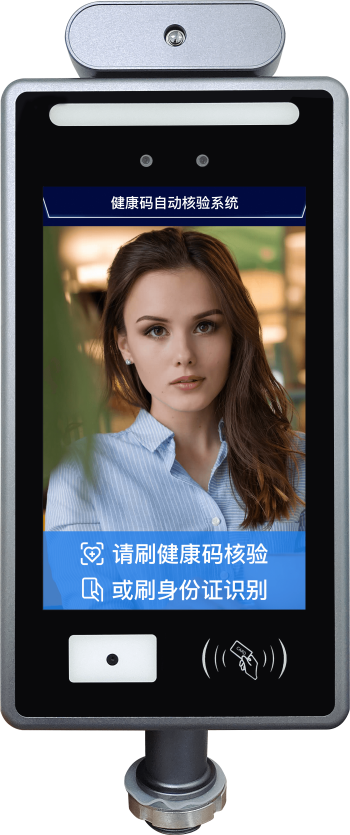 人脸识别测温健康码读取一体机产品型号GK728-CM应用场景广泛应用于写字楼、社区、工厂园区、工地、医院、地铁车站等多个领域已对接健康码国家通用码-国康码、广东-粤康码、四川-天府通、江苏-苏康码、内蒙-内蒙码、上海-随申码、湖北-湖北码、安徽-安徽码、福建-八闽码、河北-健康码、云南-云南码、湖南-湖南码、山东-山东码、广州-穗康码、青海健康码，更多省市可对接。产品特点平板式人脸识别终端机采用全铝合金外壳；8寸液晶显示屏，双目RGB+红外摄像头；搭配稳定可靠的linux系统，且提供丰富的接口协议方便客户接入各类平台。 整机产品已自带PC端Web管理后台，支持Windows、Mac OS 、Linux、平台端通过浏览器，实现设备维护、时间设置、网络设置、算法参数设置、人脸录入、打卡记录导出等功能。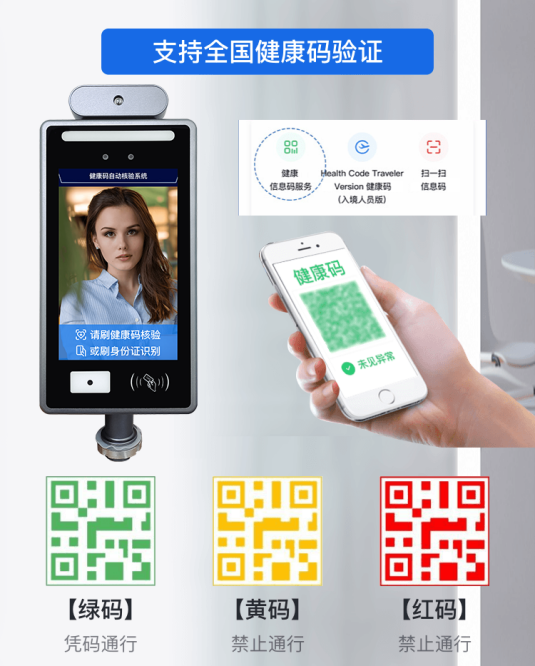 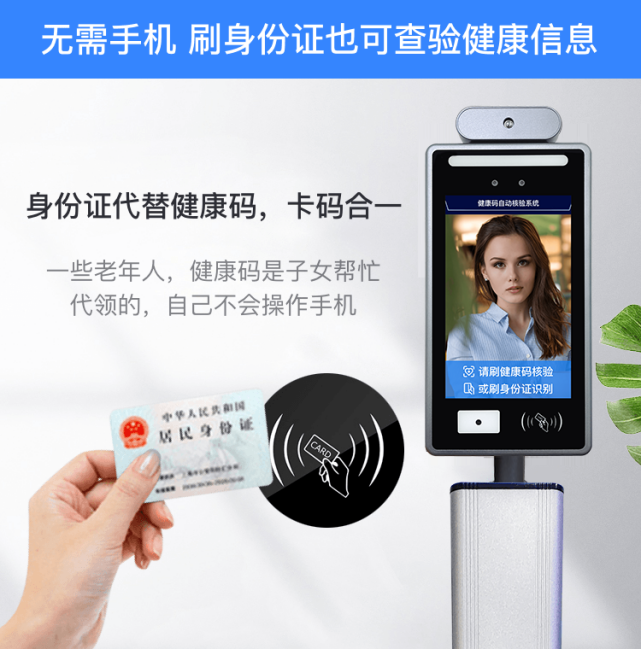 产品优势：成功对接多地地方码；人证核验，确保数据准确性；多种放行条件，避免功能单一；通行记录导出,完美解决公共场所进出登记问题；设备一体，方便安装，满足各种安装要求；增加白名单功能，避免工作人员每次进出重复扫码操作，刷人脸即可获取健康码信息。技术规格：端口定义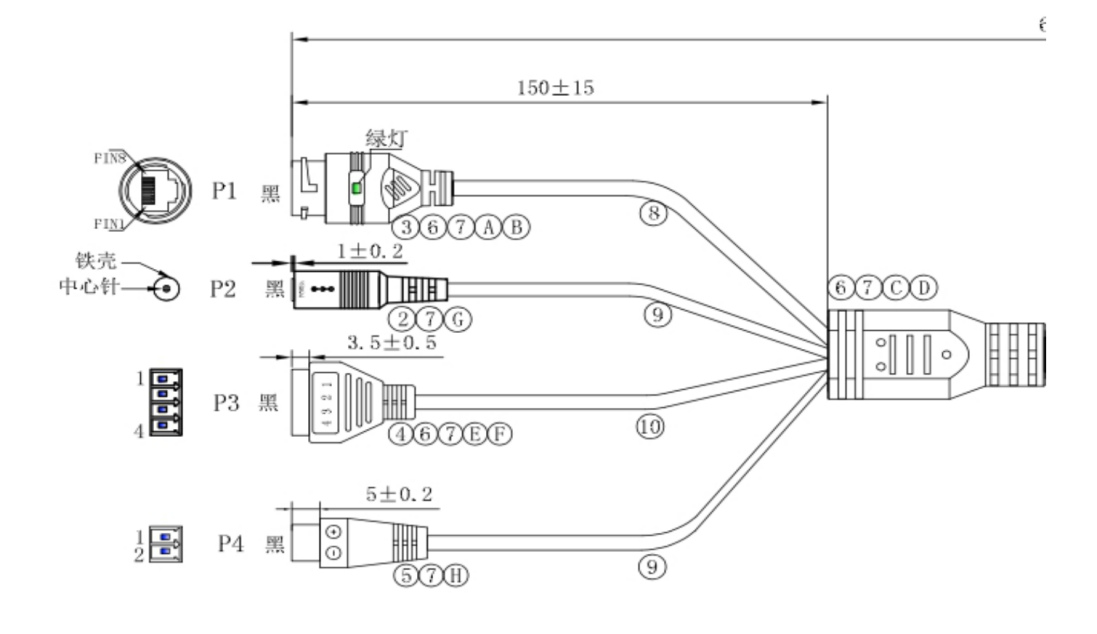 尺寸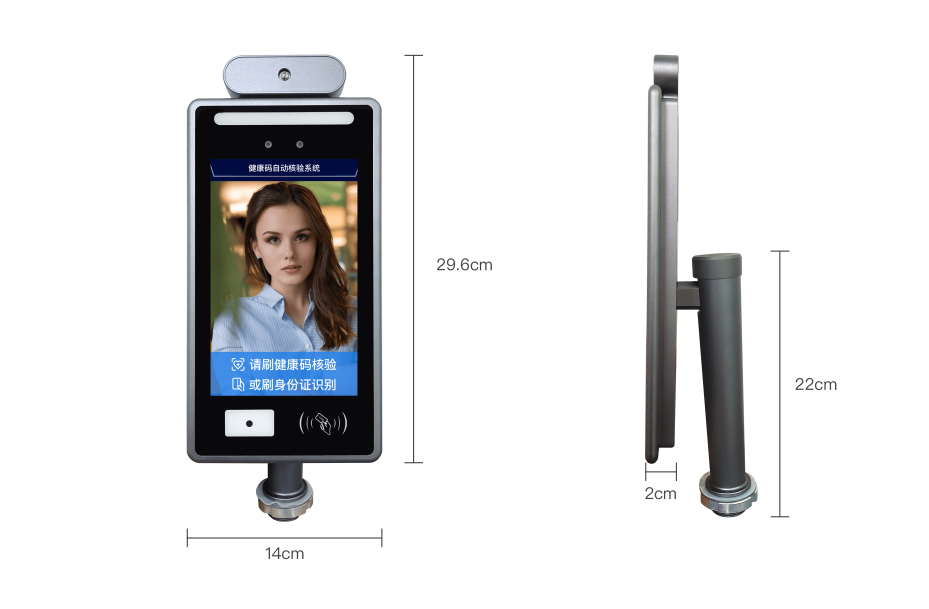 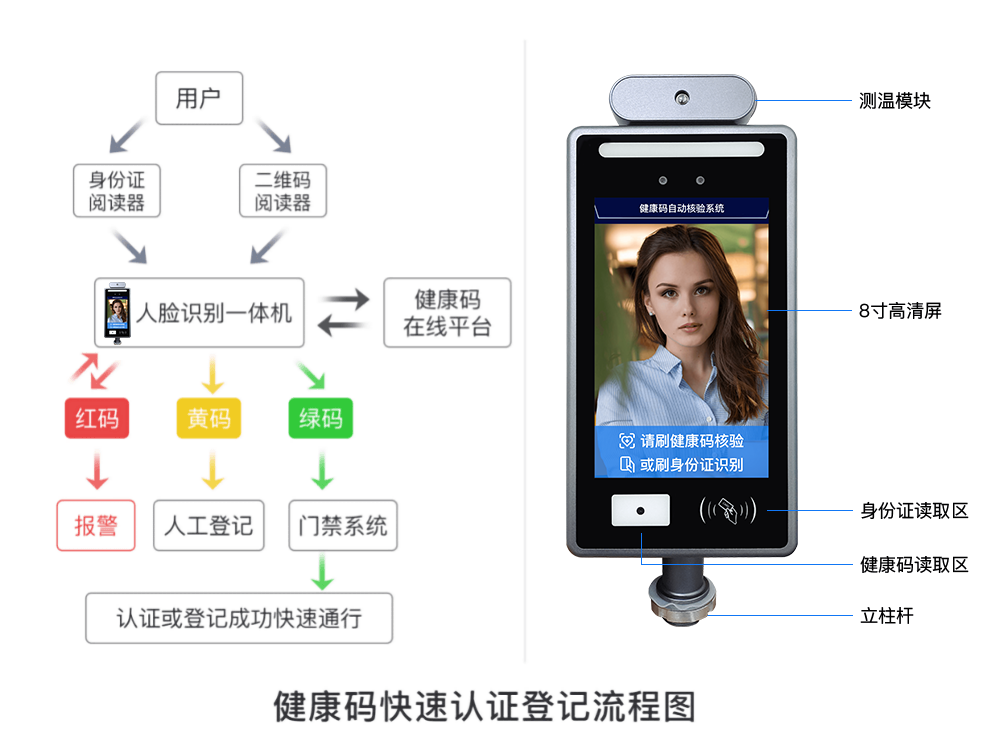 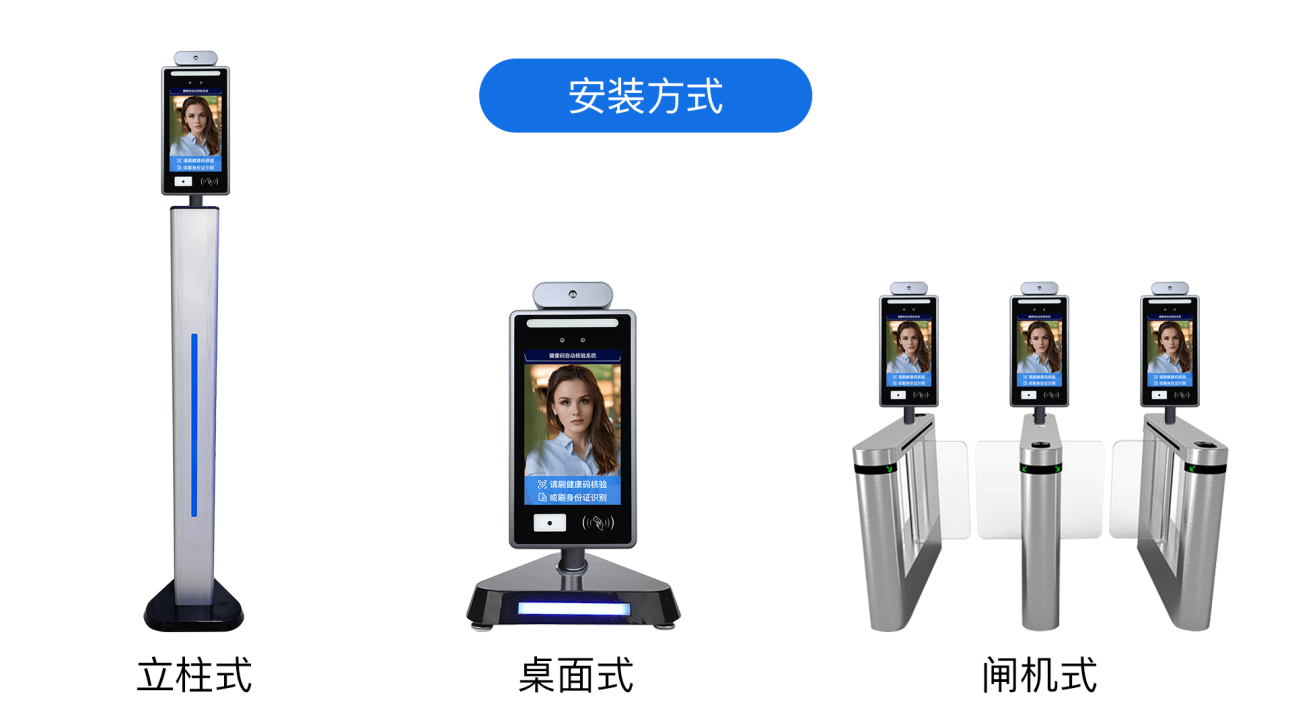 名称人脸识别测温健康码读取一体机型号GK728-CM基本参数基本参数处理器海思Hi3516DV300DDR1GEMMC8G显示屏尺寸8寸800*1280 IPS屏幕传感器索尼IMX307宽动态支持背光补偿支持智能功能智能功能识别模式离线人像识别活体检测支持人脸库最大50000人脸库识别准确率≥99.6%识别速度≤150ms人像录入单张图片、批量导入记录存储单机支持 100 万条记录 （10 万张抓拍图片）管理类型黑名单、白名单输出模式韦根、继电器网络功能网络功能支持协议HTTP，DNS，NTP存储功能约5GB本地存储通用功能密码保护，NTP校时接口接口通讯接口1个RJ45 10M/100M自适应以太网口触发输出1路开关量输出，1路韦根输出二维码读头内置，支国家通用码-国康码、广东-粤康码、四川-天府通、江苏-苏康码、内蒙-内蒙码、上海-随申码、湖北-湖北码、安徽-安徽码、福建-八闽码、河北-健康码、云南-云南码、湖南-湖南码、山东-山东码、广州-穗康码、青海健康码身份证读卡器内置工作环境工作环境供电DC 12V 2A功耗≤8W工作温度-30°C~+70°C工作湿度20%-90%重量1.37kg端口部分名称说明备注P1以太网RJ 45 网络端口 TX+网络水晶头 1P1以太网RJ 45 网络端口 TX-网络水晶头 2P1以太网RJ 45 网络端口 RX+网络水晶头 3P1以太网RJ 45 网络端口 RX-网络水晶头 6P1以太网RJ 45 网络端口 绿灯+网络信号指示灯+P1以太网RJ 45 网络端口 绿灯-网络信号指示灯-P2电源输入+12V（中心针）DC12VDC 12V2AP2电源输入-12V（铁壳）DC12VDC 12V2AP3韦根备用+12V备用 12V 输入P3韦根WG D1韦根 1P3韦根WG D0韦根 0GND备用地P4继电器NO继电器常开端P4继电器COM继电器常闭公共端